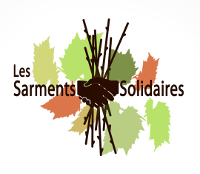 CR  Réunion du bureau du 13/06/2017Présents : CHRISTIANE Meynadier, ALAIN Gautier, ARMAND Coassin,  GERARD Le Paih,  PATRICE Liénard, FRANCOIS Cayla, Excusés : YVON,Le Maux, CHRISTIAN Brisseau, BENAT Aguerre, CHRISTIAN Chabrol, MARAMA Tossou, JEAN-NOEL Frayssinet1 Fête du 26/08/2017 :Annulée à l’unanimité des 9 votants du bureau car :Trop peu d’associations partenairesBudget fête en déficit dans une fourchette 0 à 500€ Aucune subvention complémentaire de la mairie Opportunité de l’invitation par  « les Girafes Diagonales Citoyennes »Informer les partenaires (ferme Monchany, jardins de Cyril, Meyre…) (FC)2 Participation à la manifestation des Girafes Diagonales Citoyennes du 16/09/2017: Qui participera: demander à tous les membres du bureau (FC). Grillades ou pas grillades La question reste ouverte. Questionner Bruno Cristofoli (FC)Préparer le stand du 16/09  et celui du forum du 09/09. Proposition de stand : 1 table ; une grille verticale, un outillage, un fagot, un sacUn écran - diaporamarappeler le 5° anniversaire (format  A3 couleur) sur le même principe que le flyer de Chantal et Gérard. faire une dizaine de tirages de photos sélectionnées en  A4 un A3 de synthèse de l’évolution de l’association depuis 5 ans Flyer de communication (voir ci-dessous)3 Communication : Compte tenu du succès des ventes dans ce domaine la com fonctionne bien (bon coin, bouche à oreille) . Nous devons fortement renforcer notre communication pour attirer les nouveaux fagoteurs.un article paraitra sur le mensuel de SMEJ de juillet «  Saint Médard et vous »un article paraitra sur le journal SO cette semaine ou prochainement (orientation générale) sous Saint Médard en Jallesd’autres articles auraient dû paraitre sur SO Blanquefort, St Aubin. Voir si c’est fait (FC)Flyers : compte tenu du prix des flyers, nous pouvons nous payer la fabrication d’un millier de flyers A5 en couleurs.  Intemporels et diffusables les 9/09 ; le 16/06 et avant et pendant l’automne et l’hiver. Dans un premier temps nous pouvons échanger par mail (action 1)Banderole : réaliser une banderole. Dans un premier temps nous pouvons échanger par mail (action 2). Vérifier les dimensions possibles ; Réserver les emplacements officiels et périodes d’affichage  auprès de la DACAJ (FC)4 Achats – préparation saison 2017 : Compte tenu du succès des sacs, nous devons nous équiper de plusieurs brouettes supplémentaires. C’est plus efficace que le ramassage avec les bâches (qui seront utilisées si pas assez de brouettes). Ceux qui ont une idée pour leur conception peuvent se lâcher…. A vos crayons. Dans un premier temps nous pouvons échanger par mail  (Action 3)Moyens à modifier  (action 4):Outillages à modifier ou régler Tables à renforcerDes 3 chapiteaux foutus en faire 2Réorganiser les remorques qui restent aux châteauxRéparer les bâches trouées Acheter un ou deux chapiteaux solides. (action 5)- 5 idée génialeHier une acheteuse de sarments m’a demandé si nous ne vendions pas des sacs de pignes de pin pour allumer le poële. … c’est pas une bonne idée ça !!!  pas besoin de  ciré ni de chapiteau qui s’envole… 